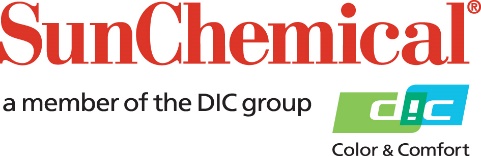 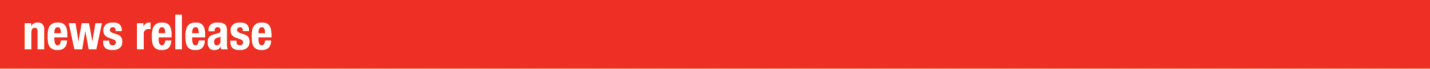 PR Contacts:					Sirah Awan/Rachelle HarryAD Communications			+44 (0) 1372 464470			sawan@adcomms.co.ukrharry@adcomms.co.ukSun Chemical to showcase extensive product portfolio atFESPA 2022South Normanton, UK – 25, April, 2022 - Sun Chemical will present its solutions for a variety of applications, on stand A40 (Hall 6.2) at FESPA 2022 (31st May – 3rd June 2022, Messe Berlin, Germany) under the theme of ‘Solutions in Motion’, where solutions showcased focus on helping customers to innovate their businesses. Products on display include Sun Chemical’s wide format and super wide format inkjet inks, textile inkjet inks, screen and industrial inks, as well as solutions from SunJet – Sun Chemical’s digital inkjet brand.Sun Chemical uses its ‘5Rs’ framework as a guide to enhance the sustainability of its technology and product portfolios. The five Rs in the framework are: Reuse, Reduce, Renew, Recycle and Redesign. This framework, along with continuous investment into R&D to improve the eco-efficiency and sustainability of its inks, coatings and adhesives, enable Sun Chemical to support a circular economy, as well as reducing its footprint.Wide FormatSun Chemical will promote its Streamline range of inkjet inks for wide format printers. Formulated with Sun Chemical’s low odor chemistry, the Streamline ink series is Greenguard Gold certified for low indoor emissions.The newest addition to the range is Streamline TVL 2 - the ink series designed to support the sign, display and graphics market for use with Roland’s SG2 and VG2 range of eco-solvent inkjet printers. Streamline MBS, offered in high volume 2 litre MBIS compatible pouches, will be presented with the ECOPROCISS ink feed system on the stand. The combined solution offers printshops reduced production costs.Super Wide FormatDemonstrating its commitment to super-wide format printing, Sun Chemical will be promoting Streamline aqueous ink technology for high-speed, industrial poster printing on presses. Streamline APY, for Kyocera printheads, is a high colour strength series, delivers a significant reduction in ink consumption and drying benefits compared to competitive aqueous inks. The inks also offer improved print finish, colour vibrancy and reduced energy consumption costs.The latest addition to the aqueous series is Streamline APR, formulated for Ricoh Gen 5 printheads and offering all of the advantages highlighted with Streamline APY. Print samples will be available on the stand.TextileSun Chemical will show how its expertise in inkjet development combined with the digital textile printing market experience and will further support existing products and innovations to advance the adoption of digital printing for textiles.Sun Chemical will highlight the full range of products to support the Textiles market including Xennia® Amethyst, Xennia Pearl, Xennia® Agate ElvaJet Coral and ElvaJet® Opal as well as new launches of sublimation inks for Kyocera and Epson printheads - ElvaJet Topaz SC and ElvaJet Onyx SB, which offer a step-change in production print performance with superior print accuracy and simplicity in use.SunMotionSun Chemical will also demonstrate SunMotion, a compelling alternative to backlit signage and LCD displays. SunMotion provides brand owners with motion activated full-colour, moving illuminated imagery. Invisible inks are printed onto plastic substrates and multiple layers come alive when exposed to UV LED light.SunJetThe global inkjet brand of Sun Chemical and DIC, SunJet will demonstrate its most recent developments in inkjet chemistry, including collaborations with OEM partners, system integrators and printhead manufacturers across a number of market sectors, including graphics, décor, textile, industrial and packaging. The ideal match for DIC’s Degassing Technology for inkjet ink, will be shown on the stand, also under the SunJet umbrella. Unlike traditional microfiltration membranes, this technology significantly reduces inkjet ink evaporation during degasification and delivers consistently smooth printing, reduced waste, while lowering printer cleaning costs and times. Pete Saunders, Global Director, Digital Businesses at Sun Chemical, comments: “We are delighted to be to returning to FESPA for the first time since 2019, now that global disruption from the pandemic has eased. FESPA is always a key flagship show for us, as the largest producer of printing inks and pigments. We are looking forward to the opportunity to once again showcase our comprehensive portfolio of inks, in person, and discussing with new and existing customers how we can best address their business needs. To learn more about the products and services Sun Chemical is exhibiting at FESPA, visit: www.sunchemical.com/fespa-2022.ENDSAbout Sun Chemical Sun Chemical, a member of the DIC Group, is a leading producer of packaging and graphic solutions, color and display technologies, functional products, electronic materials, and products for the automotive and healthcare industries. Together with DIC, Sun Chemical is continuously working to promote and develop sustainable solutions to exceed customer expectations and better the world around us. With combined annual sales of more than $8.5 billion and 22,000+ employees worldwide, the DIC Group companies support a diverse collection of global customers. Sun Chemical Corporation is a subsidiary of Sun Chemical Group Coöperatief U.A., the Netherlands, and is headquartered in Parsippany, New Jersey, U.S.A. For more information, please visit our website at www.sunchemical.com or connect with us on LinkedIn,  Instagram or Twitter.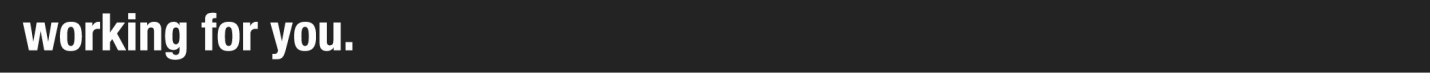 